Academia San Agustín y Espíritu SantoDe Sabana Grande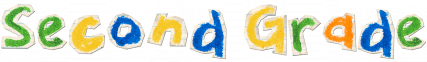 Mrs. Martinez					Weekly Agenda                    Subject to changes                EnglishDateClass Assignment  FOR STUDENTS!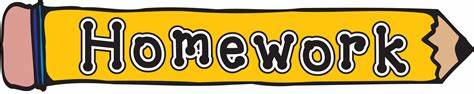 Reinforce the learning at home every day.WEEK#26MondayJanuary 27, 2020Let’s Read! The Healthy Food PartyStudents are to discuss health habits and express likes and dislikes related to healthy foods.      TB pgs. 84-95H.W. TB pgs. -96-97WEEK#26TuesdayJanuary 28, 2020Think About ItStudents are identify important details in the story, recall the sequence of events in a logical order and identify the main idea.                                 WB pgs. 32-33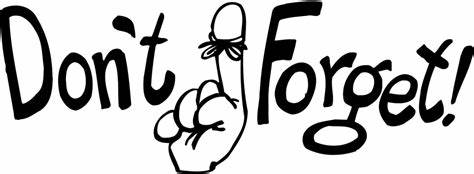 Materials are due today!Worth 5pts. WEEK#26WednesdayJanuary 29, 2020Healthy Breakfast PlateStudents are to cut food pictures from a supermarket shopper and glue into the plate in the appropriate groups using their pyramid chart brought from home.  (neatness and completion is expected for grading)                                                                                                          Vocabulary TestingWednesday,  Feb 8, 2020WEEK#26ThursdayJanuary 30, 2020Healthy Lunch PlateStudents are to cut food pictures from a supermarket shopper and glue into the plate in the appropriate groups using their pyramid chart brought from home.                 (neatness and completion is expected for grading)WEEK#26FridayJanuary 31, 2020Healthy Dinner PlateStudents are to cut food pictures from a supermarket shopper and glue into the plate in the appropriate groups using their pyramid chart brought from home.   (neatness and completion is expected for grading)